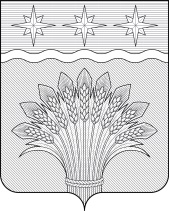 КЕМЕРОВСКАЯ ОБЛАСТЬ – КУЗБАСССовет народных депутатов Юргинского муниципального округапервого созывашестьдесят третье заседаниеРЕШЕНИЕот 25 апреля 2024 года № 265О назначении публичных слушаний по проекту решения Совета народных депутатов Юргинского муниципального округа «Об исполнении бюджета Юргинского муниципального округа за 2023 год»Руководствуясь статьей 28 Федерального закона от 06.10. 2003 № 131–ФЗ «Об общих принципах организации местного самоуправления в Российской Федерации», подпунктом 2 пункта 3 статьи 16, статьей 74 Устава муниципального образования Юргинский муниципальный округ Кемеровской области – Кузбасса, статьей 13 Решения Совета народных депутатов Юргинского муниципального округа от 26.12.2019 №10–НА «Об утверждении Положения о бюджетном процессе в Юргинском муниципальном округе», подпунктом 2 пункта 1.4 статьи 1 Решения Совета народных депутатов Юргинского муниципального округа от 26.12.2019 №3–НА «Об утверждении Положения о порядке организации и проведения публичных слушаний на территории Юргинского муниципального округа», Совет народных депутатов Юргинского муниципального округаРЕШИЛ:1. Принять проект решения Совета народных депутатов Юргинского муниципального округа «Об исполнении бюджета Юргинского муниципального округа за 2023 год» согласно Приложению к настоящему решению.2. Назначить публичные слушания на 21 мая 2024 года в форме слушаний по проектам правовых актов в органе местного самоуправления с повесткой дня: «Об исполнении бюджета Юргинского муниципального округа за 2023 год».Место проведения – зал заседаний администрации Юргинского муниципального округа (г. Юрга, ул. Машиностроителей, 37), время проведения – 11:00 часов.3. Создать комиссию по организации и проведению публичных слушаний и учету предложений по проекту решения Совета народных депутатов Юргинского муниципального округа «Об исполнении бюджета Юргинского муниципального округа за 2023 год» в следующем составе:4. Предложения по проекту решения Совета народных депутатов Юргинского муниципального округа «Об исполнении бюджета Юргинского муниципального округа за 2023 год», а также извещения жителей района о желании принять участие в публичных слушаниях и выступить на них следует направлять в письменном виде в комиссию по организации и проведению публичных слушаний до по адресу: 652050, г. Юрга, ул. Машиностроителей, д. 37, каб. 203 – до 21.05.2024 включительно. Телефон для консультаций – 4-18-64.5. Настоящее решение опубликовать в газете «Юргинские ведомости» и разместить в информационно–телекоммуникационной сети «Интернет» на официальном сайте администрации Юргинского муниципального округа.6. Настоящее решение вступает в силу со дня его принятия.7. Контроль за исполнением решения возложить на постоянную комиссию Совета народных депутатов Юргинского муниципального округа первого созыва по бюджету, налогам, финансовой и экономической политике.Председатель Совета народных депутатовЮргинского муниципального округа					             И. Я. БережноваПриложение к решениюСовета народных депутатовЮргинского муниципального округаот 25 апреля 2023 года № 265Проект решения Совета народных депутатов Юргинского муниципального округа«Об исполнении бюджета Юргинского муниципального округа за 2023 год»В соответствии с Бюджетным кодексом Российской Федерации, Федеральным законом от 06.10.2003 № 131–ФЗ «Об общих принципах организации местного самоуправления в Российской Федерации», руководствуясь решением Совета народных депутатов Юргинского муниципального округа от 26.12.2019 № 10–НА «Об утверждении Положения о бюджетном процессе в Юргинском муниципальном округе», статьями 16, 76 Устава муниципального образования Юргинский муниципальный округ Кемеровской области – Кузбасса, Совет народных депутатов Юргинского муниципального округаРЕШИЛ: 1. Утвердить отчет об исполнении бюджета Юргинского муниципального округа за 2023 год по доходам в сумме 1 649 018,9 тыс. рублей, по расходам в сумме 1 636 848,3 тыс. рублей, с профицитом бюджета в размере 12 170,6 тыс. рублей.2. Утвердить показатели бюджета за 2023 год:2.1. Показатели доходов бюджета Юргинского муниципального округа за 2023 год по кодам классификации доходов бюджета согласно приложению 1 к настоящему решению;2.2. Показатели расходов бюджета Юргинского муниципального округа за 2023 год по целевым статьям (муниципальным программам и непрограммным направлениям деятельности), группам и подгруппам видов классификации расходов бюджета согласно приложению 2 к настоящему решению.  2.3. Показатели расходов бюджета Юргинского муниципального округа за 2023 год по ведомственной структуре расходов бюджета согласно приложению 3 к настоящему решению.2.4. Показатели расходов бюджета Юргинского муниципального округа за 2023 год по разделам и подразделам классификации расходов бюджета согласно приложению 4 к настоящему решению.3. Утвердить Источники финансирования дефицита бюджета Юргинского муниципального округа за 2023 год по кодам классификации источников финансирования дефицита бюджета согласно приложению 5 к настоящему решению.4. Настоящее решение опубликовать в газете «Юргинские ведомости» и разместить в информационно–телекоммуникационной сети Интернет на официальном сайте администрации Юргинского муниципального округа.5. Настоящее решение вступает в силу после его официального опубликования в газете «Юргинские ведомости».6. Контроль за исполнением настоящего решения возложить на постоянную комиссию Совета народных депутатов Юргинского муниципального округа по бюджету, налогам, финансовой и экономической политике.Председатель Совета народных депутатовЮргинского муниципального округа					             И. Я. БережноваГлава Юргинского муниципального округа				             Д. К. Дадашов«____» _________ 2024 годаПредседатель комиссии:Бережнова Инна Якубовна– председатель Совета народных депутатов Юргинского муниципального округа.Заместитель председателя комиссии:Борисюк Владимир Петрович– депутат Совета народных депутатов Юргинского муниципального округа, заместитель председателя Совета народных депутатов Юргинского муниципального округа первого созыва.Секретарь комиссии:Байдракова Наталья Анатольевна– начальник правового управления администрации Юргинского муниципального округа.Члены комиссии:Кошелева Ольга Бекмурзовна– депутат Совета народных депутатов Юргинского муниципального округа, председатель постоянной комиссии Совета народных депутатов Юргинского муниципального округа первого созыва по социальным вопросам, правопорядку и соблюдению законности.Твердохлебов Евгений Владимирович– заместитель главы Юргинского муниципального округа – начальник Финансового управления. 